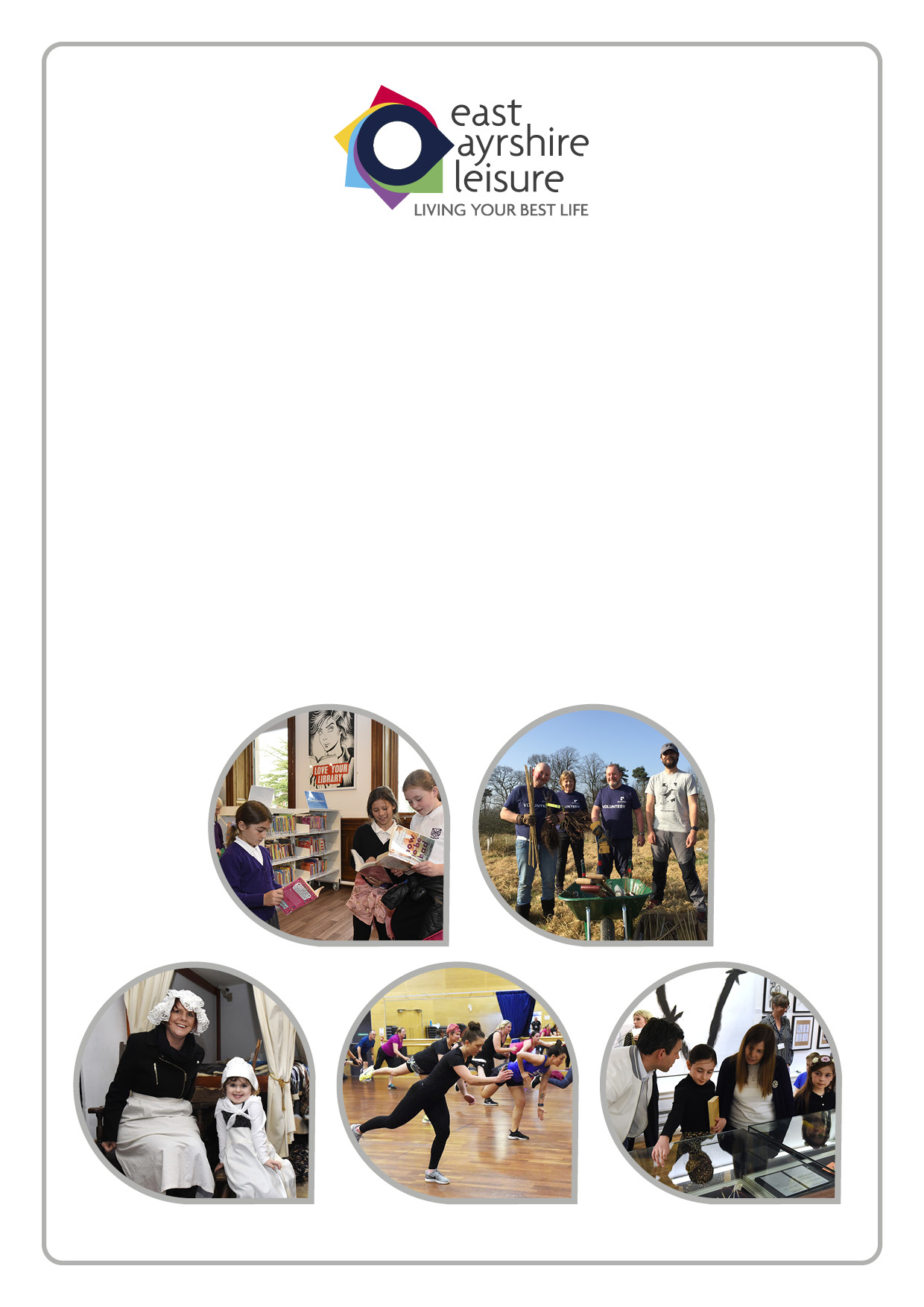 INDEX									PAGEIntroduction									3Purpose									3Equality Statement									3Eligibility										3     5. 	Policy Statement									3Responsibilities of Staff								3Responsibilities of Development Managers and Development Officers		4Policy Options										5Home Working									5Exceptional Circumstances								5Other Considerations									5Review											61.	Introduction1.1	The Trust recognises that staff may face difficulties attending their place of work and returning home during periods of severe weather conditions such as heavy snowfalls, flooding, or other severe weather conditions.  However, whilst the Trust is committed to protecting the health and safety of all staff, it must ensure that the disruption caused to its services remains minimal.2.	Purpose2.1		The purpose of this policy is to outline the responsibilities of all members of staff, Development Managers and Development Officers when considering attendance at work during severe weather conditions, and to outline the appropriate procedures.3.	Equality Statement3.1	The Trust aims to have in place policy documents that meet the diverse needs of our service, population and workforce, ensuring that none are placed at a disadvantage over others.  It considers the provisions of the Equality Act 2010 and advances equal opportunities for all.  This document has been assessed to ensure that no-one receives less favourable treatment on the protected characteristics.4.	Eligibility4.1	This policy applies to all staff and is designed to promote fairness and consistency in the treatment of staff throughout the Trust when considering attendance at work during severe weather conditions.5.	Policy Statement5.1	Staff should make every effort to attend work during severe weather conditions without putting their personal safety at risk.  However if it is unavoidable for staff to be absent from the workplace, with agreement of the Development Officer and subject to operational needs and other relevant factors outlined in section 7.4, the Development Officer, in discussion with the Development Manager, should agree one of the options detailed in section 8.5.2	In extreme severe weather conditions, the Trust might be required to adopt emergency procedures and may require staff to undertake reasonable alternative duties which differ from those which they would normally carry out.  Employees will suffer no financial loss as a result of undertaking such duties.  Employees who do not wish to undertake alternative work will be able to take a days leave or unpaid leave.6.	Responsibilities of Staff6.1	It is the responsibility of the staff member to make every reasonable effort to attend for duty at their normal place of work, in accordance with their contract of employment.  This includes adapting their means of travel if necessary, or using a combination of travel options, even if this results in arriving late for work.6.2	In the event that staff can demonstrate that they have made every reasonable effort to attend their normal place of work but that severe weather conditions prevent this, they should report their inability to work to their Development Officer as soon as practicably possible.  This should be in line with normal arrangements for reporting sickness absence or other unanticipated absence, and this will apply for each day that the member of staff is unable to attend work.  Please note that failure to comply with reporting arrangements may amount to unauthorised absence and could therefore be unpaid.6.3	In the event that a member of staff cannot attend work due to severe weather, by agreement with the Development Officer, any lost time will be treated in accordance with the options laid out in section 8.  One, or a combination of these options may be applied on each day of severe weather conditions.7.	Responsibility of Development Managers and Development Officers7.1	The Development Manager and Development Officer should ensure that all staff are made aware of the Trust’s Severe Weather Policy, and that all staff are treated fairly and proportionate to their needs taking into account individual circumstances.7.2	The Development Manager and Development Officer should ensure that reporting arrangements are clearly communicated to all staff.  This should be consistent with information already provided to staff for reporting sickness absence or other unanticipated absences.7.3	The Development Manager and Development Officer should implement the provisions within the Business Continuity Plan for the effective temporary deployment of staff, during periods of severe weather, to alternative locations/services accessible from their home in order to undertake reasonable responsibilities/duties as appropriate.7.4	There are a range of factors which should be considered when deciding how time away from the workplace should be utilised and it is the responsibility of each Development Manager and Development Officer to use a consistent and fair approach.7.5	The following factors should be taken into consideration by the Development Manager or Development Officer when agreeing the appropriate action to take:The operational requirements of the serviceDistance travelled to workPrevailing weather conditions and their expected durationInformation and guidance from the Scottish Government, Ayrshire Roads Alliance, police and/or local radio, e.g. about safe travellingModes of transport available to staffThe degree of effort exercised by staff and whether they have made attempts to make alternative travel arrangementsWorking or training from home; this may be considered, dependant on the nature of employment and where circumstances permit.  Any working from home arrangements should be closely monitored to ensure that it is productiveThe caring of childcare responsibilities of the staff member (see section 8.3)The health of the staff member; for example where it is known that they have a mobility or other health/medical condition, special care should be taken in reaching a decision relating to attendance and payOther factors pertaining at the time (see section 8)7.6			The Development Manager or Development Officer should decide on a case by case basis whether it is appropriate for staff to leave work early.  In taking the decision, they should consider the factors outlined above.8.			Policy Options8.1			If a member of staff has made all reasonable efforts to travel to their place of work but has failed due to severe weather conditions or disruptions to public transport, upon agreement with the Development Manager or Development Officer, and subject to operational needs, the manager may agree one of the following options to account for time lost:Working from home (if practicable)Work from a suitable alternative locationUndertake reasonable alternative dutiesMaking up the time/hours lost (usually within 8 weeks)Taking a day’s/half day’s annual leaveTaking unpaid leaveOr apply a combination of the above options8.2	Where severe weather is prolonged, staff may wish to request a combination of points 1 to 6 above.8.3	The provisions of 8.1 will also apply in situations where schools/centres close during the school day, owing to severe weather, and staff have caring responsibilities for dependants.8.4	If the staff member has made efforts to attend work on time and arrives late they will not be expected to make up the time.9.	Home Working9.1	Employees who are already working from home should continue to work from their home as normal, unless they are required by their Development Manager to support essential services or in the case of the Trust adopting emergency procedures (see 5.2). In this case they may be requested to attend a location close to their home or where safe travel can be exercised.10.	Exceptional Circumstances 10.1	In exceptional circumstances the Chief Officer may instruct closure of one or more of the Trust premises. On such occasions there will be no requirement to make up lost time.  Staff who work in premises which remain open, will be expected to work as normal.11.	Other Considerations11.1	Special care should be taken when applying this policy where it is known that an employee has mobility problems or a medical/health condition which may be exacerbated by severe weather conditions.11.2	Where Trust premises are closed to service users, staff will be required to attend work as normal unless otherwise instructed.11.3	Staff who are already on leave (annual, maternity, sickness etc.), or who are already working from home, will not be entitled to a day off, or part thereof, in lieu in circumstances when the Chief Officer has authorised the closure of a service building.11.4	Further advice is available from Human Resources.12.	Review12.1	The Policy and Procedures will be subject to an annual desktop review to assess whether a more detailed review is required.Record of ChangeDate ReviewedSeptember 2021